ПРЕСС-РЕЛИЗОсобенности оформления отдельных видов имуществаКрасноярск 18 июля 2017 года - В связи с вступлением в силу с 1 января 2017 года закона от 13.07.2016 № 218-ФЗ 
«О государственной регистрации недвижимости» изменился порядок учетно-регистрационных действий. В связи с этим обращения по некоторым видам объектов недвижимого имущества обрабатываются исключительно центральным аппаратом Росреестра. 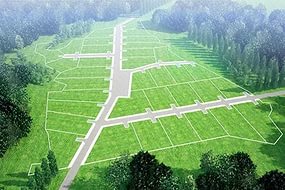 Так с 9 января 2017 в центральном аппарате Росреестра  принимаются заявления (и иные необходимые документы) об осуществлении:- любых действий, в т.ч. одновременно государственного кадастрового учета и государственной регистрации права (при создании), в отношении предприятий как имущественных комплексов;- государственной регистрации права в отношении линейных сооружений, расположенных на территории более одного кадастрового округа;- одновременно государственного кадастрового учета и государственной регистрации права в отношении линейного сооружения.Заявления и документы в центральный аппарат Росреестра можно представить двумя способами:- при личном обращении по адресу: г. Москва, ул. Воронцово поле, д. 4а. Для удобства заявителей осуществляется предварительная запись по тел. 8 (495) 531-08-58.; - направить документы посредством почтового отправления по адресу: г. Москва, Чистопрудный бульвар, д. 6/19. Для удобства заявителей осуществляется предварительная запись по тел. 
8 (495) 531-08-58 (только для предприятий как имущественных комплексов и линейных сооружений, расположенных на территории более одного кадастрового округа).